Temporary Certificate of Occupancy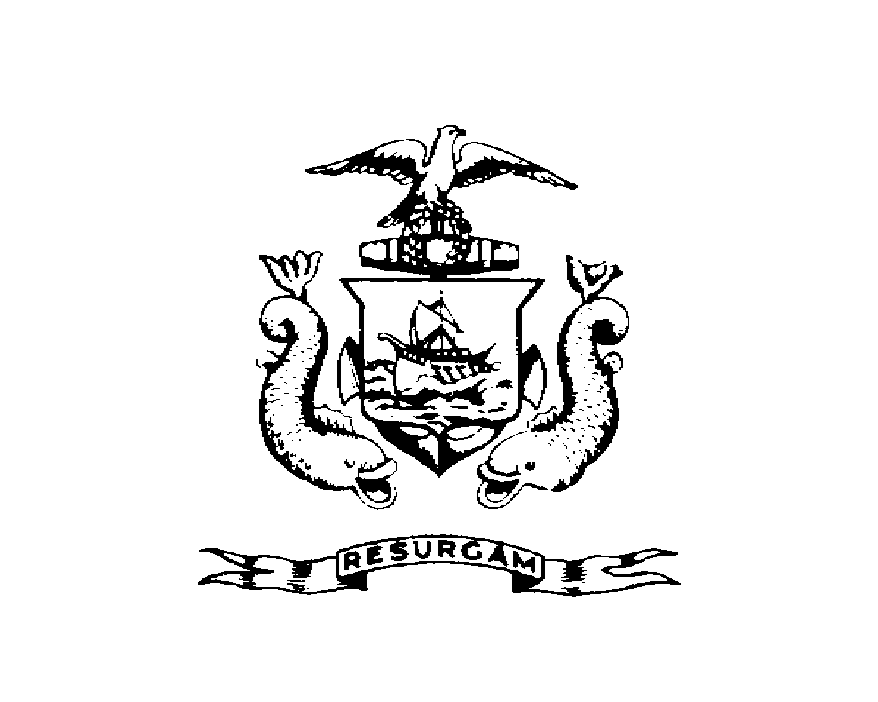 Department of Planning and Urban Development	Building Inspections DivisionLocation		CBL	114A A001001Issued to		Date Issued		This is to certify that the building, premises, or part thereof, at the above location, built-altered-changed as to use under Building Permit NO. 2011-04-932, has had a final inspection, has been found to conform substantially to the requirements of the Building Code and the Land Use Code of the City of Portland, and is hereby approved for occupancy or use, limited or otherwise, as indicated below.	PORTION OF BUILDING OR PREMISES	APPROVED OCCUPANCY	1st and 3rd Floor Simulation Labs	Use Group B, Type 2B IBC 2009Limiting Conditions: Temporary Occupancy expires September 24, 2011Approved:(Date)	Inspector	Inspections Division DirectorNotice: This certificate identifies the legal use of the building or premises, and ought to be transferred from owner to owner upon the sale of the property.